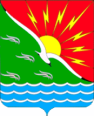 АДМИНИСТРАЦИЯМУНИЦИПАЛЬНОГО ОБРАЗОВАНИЯЭНЕРГЕТИКСКИЙ ПОССОВЕТ НОВООРСКОГО РАЙОНА ОРЕНБУРГСКОЙ ОБЛАСТИП О С Т А Н О В Л Е Н И Е02.09.2019                         п. Энергетик                                               № 140-П О внесении изменений   и дополнений в Постановление администрации муниципального образования Энергетикский поссовет Новоорского района Оренбургской области от 28.11.2018 № 242-П «Об утверждении муниципальной программы «Благоустройство территории муниципального образования Энергетикский поссовет на 2019-2023гг.»В связи с увеличением объемов работ и финансирование на них, в  соответствии со статьей 179 Бюджетного кодекса Российской Федерации, Федеральным законом от 06.10.2003 № 131-ФЗ «Об общих принципах организации местного самоуправления в Российской Федерации», Постановлением администрации Муниципального образования Энергетикский поссовет от 15.09.2014г. №150-П «Об утверждении порядка разработки, реализации и оценки эффективности муниципальных программ Муниципального образования Энергетикский поссовет Новоорского района Оренбургской области» (с изменениями от 05.10.2017 в редакции Постановления № 157-П, от 20.02.2019   в редакции Постановления №17-П), Уставом Муниципального образования Энергетикский поссовет Новоорского района Оренбургской области, П О С Т А Н О В Л Я Ю:Внести изменения и дополнения в Постановление администрации муниципального образования Энергетикский поссовет Новоорского района Оренбургской области от 28.11.2018 № 242-П «Об утверждении муниципальной программы «Благоустройство территории муниципального образования Энергетикский поссовет на 2019-2023гг.» (далее по тексту - Постановление) следующего содержания:В паспорте Программы позицию «Финансовое обеспечение программных мероприятий Программы» изложить в следующей редакции: «Финансовое обеспечение мероприятий Программы осуществляется за счет средств областного и местного бюджета». Общая сумма затрат – 34 188 140,69 (тридцать четыре миллиона сто восемьдесят восемь тысяч сто сорок) рублей, 69 копейки из них:2019 год – 6 827 539,47 рублей;2020 год – 6 600 627,72 рублей;2021 год – 6 756 121,34 рублей;2022 год –  6 917 834,99 рублей;2023 год –  7 086 017,17 рублей.1.2. Раздел 6 Программы «6. Ресурсное обеспечение Программных мероприятий» изложить в новой редакции:     «Финансовое обеспечение программных мероприятий Программы» осуществляется за счет средств областного бюджета и местного бюджета. Общая сумма затрат – 34 188 140,69 (тридцать четыре миллиона сто восемьдесят восемь тысяч сто сорок) рублей, 69 копейки из них:2019 год – 6 827 539,47 рублей;2020 год – 6 600 627,72 рублей;2021 год – 6 756 121,34 рублей;2022 год –  6 917 834,99 рублей;2023 год –  7 086 017,17 рублей.1.3. Приложение № 1.1 к Приложению к постановлению администрации муниципального образования Энергетикский поссовет Новоорского района Оренбургской области «Сведения о результатах реализации мероприятий Программы за отчетный период» изложить в новой редакции, согласно Приложению № 1.1.4. Приложение № 1.2 к Приложению к постановлению администрации муниципального образования Энергетикский поссовет Новоорского района Оренбургской области «Перечень и характеристика основных мероприятий муниципальной Программы» изложить в новой редакции, согласно Приложению № 2.2. Бухгалтерии администрации муниципального образования Энергетикский поссовет произвести корректировку бюджета на 2019 год.3. Постановление вступает в силу со дня его подписания и подлежит обнародованию.4. Контроль за исполнением настоящего постановления оставляю за собой.Глава муниципального образования                                               А. В. ГоношилкинПриложение № 1 к Постановлению администрации муниципального образования Энергетикский поссовет Новоорского района Оренбургской областиОт 02.09.2019 № 140-ППриложение  № 1.1к Приложению к Постановлению администрациимуниципального образования Энергетикский поссовет Новоорского района  Оренбургской области от 28.11.2018 № 242-ПСведения о результатах  реализации мероприятий Программы за отчетный период
Глава муниципального образования                                                                                  А.В. ГоношилкинПриложение № 2 к Постановлению администрации муниципального образования Энергетикский поссовет Новоорского района Оренбургской областиОт 02.09.2019 № 140-ППриложение  № 1.2к Приложению к Постановлению администрациимуниципального образования Энергетикский поссовет Новоорского района  Оренбургской области от 28.11.2018 № 242-П                                                                                                           Перечень и характеристика
основных мероприятий муниципальной Программы* МБ - местный бюджет** ИС - иные средстваГлава муниципального образования                                                                                  А.В. Гоношилкин№
п/пМероприятия программы (под программы)Этапы реализацииПоказатели результатов деятельностиПоказатели результатов деятельностиПоказатели результатов деятельностиПоказатели результатов деятельностиПоказатели результатов деятельностиПоказатели результатов деятельностиПоказатели результатов деятельностиПоказатели результатов деятельностиОбъем бюджетных расходов,рублейОбъем бюджетных расходов,рублейОбъем бюджетных расходов,рублейОбъем бюджетных расходов,рублейОбъем бюджетных расходов,рублей№
п/пМероприятия программы (под программы)Этапы реализацииНаименование показателяЕдиница измеренияПлановое значение годаПлановое значение годаПлановое значение годаПлановое значение годаПлановое значение годаПлановое значение годаПлановое значение годаПлановое значение годаПлановое значение годаПлановое значение годаПлановое значение года№
п/пМероприятия программы (под программы)Этапы реализацииНаименование показателяЕдиница измерения2019202020212022202320232019202020212022202312345678910101112111213Цель:  создание наиболее благоприятного и комфортного проживания населения поселка, а также благоустроенности территории для проведения массовых мероприятий.Задачи: -Совершенствование системы комплексного благоустройства поселка Энергетик;-Повышение уровня внешнего благоустройства и
санитарного содержания территории;-Совершенствование эстетического вида поселка, создание гармоничной архитектурно-ландшафтной среды;-Активизации работ по благоустройству территории поселка, строительству и реконструкции систем наружного освещения улиц населенных пунктов;-Повышение общего  уровня благоустройства поселка;-Организация взаимодействия между предприятиями, организациями и учреждениями при решении вопросов благоустройства территории поселка;-Приведение в качественное состояние элементов благоустройства.Цель:  создание наиболее благоприятного и комфортного проживания населения поселка, а также благоустроенности территории для проведения массовых мероприятий.Задачи: -Совершенствование системы комплексного благоустройства поселка Энергетик;-Повышение уровня внешнего благоустройства и
санитарного содержания территории;-Совершенствование эстетического вида поселка, создание гармоничной архитектурно-ландшафтной среды;-Активизации работ по благоустройству территории поселка, строительству и реконструкции систем наружного освещения улиц населенных пунктов;-Повышение общего  уровня благоустройства поселка;-Организация взаимодействия между предприятиями, организациями и учреждениями при решении вопросов благоустройства территории поселка;-Приведение в качественное состояние элементов благоустройства.Цель:  создание наиболее благоприятного и комфортного проживания населения поселка, а также благоустроенности территории для проведения массовых мероприятий.Задачи: -Совершенствование системы комплексного благоустройства поселка Энергетик;-Повышение уровня внешнего благоустройства и
санитарного содержания территории;-Совершенствование эстетического вида поселка, создание гармоничной архитектурно-ландшафтной среды;-Активизации работ по благоустройству территории поселка, строительству и реконструкции систем наружного освещения улиц населенных пунктов;-Повышение общего  уровня благоустройства поселка;-Организация взаимодействия между предприятиями, организациями и учреждениями при решении вопросов благоустройства территории поселка;-Приведение в качественное состояние элементов благоустройства.Цель:  создание наиболее благоприятного и комфортного проживания населения поселка, а также благоустроенности территории для проведения массовых мероприятий.Задачи: -Совершенствование системы комплексного благоустройства поселка Энергетик;-Повышение уровня внешнего благоустройства и
санитарного содержания территории;-Совершенствование эстетического вида поселка, создание гармоничной архитектурно-ландшафтной среды;-Активизации работ по благоустройству территории поселка, строительству и реконструкции систем наружного освещения улиц населенных пунктов;-Повышение общего  уровня благоустройства поселка;-Организация взаимодействия между предприятиями, организациями и учреждениями при решении вопросов благоустройства территории поселка;-Приведение в качественное состояние элементов благоустройства.Цель:  создание наиболее благоприятного и комфортного проживания населения поселка, а также благоустроенности территории для проведения массовых мероприятий.Задачи: -Совершенствование системы комплексного благоустройства поселка Энергетик;-Повышение уровня внешнего благоустройства и
санитарного содержания территории;-Совершенствование эстетического вида поселка, создание гармоничной архитектурно-ландшафтной среды;-Активизации работ по благоустройству территории поселка, строительству и реконструкции систем наружного освещения улиц населенных пунктов;-Повышение общего  уровня благоустройства поселка;-Организация взаимодействия между предприятиями, организациями и учреждениями при решении вопросов благоустройства территории поселка;-Приведение в качественное состояние элементов благоустройства.Цель:  создание наиболее благоприятного и комфортного проживания населения поселка, а также благоустроенности территории для проведения массовых мероприятий.Задачи: -Совершенствование системы комплексного благоустройства поселка Энергетик;-Повышение уровня внешнего благоустройства и
санитарного содержания территории;-Совершенствование эстетического вида поселка, создание гармоничной архитектурно-ландшафтной среды;-Активизации работ по благоустройству территории поселка, строительству и реконструкции систем наружного освещения улиц населенных пунктов;-Повышение общего  уровня благоустройства поселка;-Организация взаимодействия между предприятиями, организациями и учреждениями при решении вопросов благоустройства территории поселка;-Приведение в качественное состояние элементов благоустройства.Цель:  создание наиболее благоприятного и комфортного проживания населения поселка, а также благоустроенности территории для проведения массовых мероприятий.Задачи: -Совершенствование системы комплексного благоустройства поселка Энергетик;-Повышение уровня внешнего благоустройства и
санитарного содержания территории;-Совершенствование эстетического вида поселка, создание гармоничной архитектурно-ландшафтной среды;-Активизации работ по благоустройству территории поселка, строительству и реконструкции систем наружного освещения улиц населенных пунктов;-Повышение общего  уровня благоустройства поселка;-Организация взаимодействия между предприятиями, организациями и учреждениями при решении вопросов благоустройства территории поселка;-Приведение в качественное состояние элементов благоустройства.Цель:  создание наиболее благоприятного и комфортного проживания населения поселка, а также благоустроенности территории для проведения массовых мероприятий.Задачи: -Совершенствование системы комплексного благоустройства поселка Энергетик;-Повышение уровня внешнего благоустройства и
санитарного содержания территории;-Совершенствование эстетического вида поселка, создание гармоничной архитектурно-ландшафтной среды;-Активизации работ по благоустройству территории поселка, строительству и реконструкции систем наружного освещения улиц населенных пунктов;-Повышение общего  уровня благоустройства поселка;-Организация взаимодействия между предприятиями, организациями и учреждениями при решении вопросов благоустройства территории поселка;-Приведение в качественное состояние элементов благоустройства.Цель:  создание наиболее благоприятного и комфортного проживания населения поселка, а также благоустроенности территории для проведения массовых мероприятий.Задачи: -Совершенствование системы комплексного благоустройства поселка Энергетик;-Повышение уровня внешнего благоустройства и
санитарного содержания территории;-Совершенствование эстетического вида поселка, создание гармоничной архитектурно-ландшафтной среды;-Активизации работ по благоустройству территории поселка, строительству и реконструкции систем наружного освещения улиц населенных пунктов;-Повышение общего  уровня благоустройства поселка;-Организация взаимодействия между предприятиями, организациями и учреждениями при решении вопросов благоустройства территории поселка;-Приведение в качественное состояние элементов благоустройства.Цель:  создание наиболее благоприятного и комфортного проживания населения поселка, а также благоустроенности территории для проведения массовых мероприятий.Задачи: -Совершенствование системы комплексного благоустройства поселка Энергетик;-Повышение уровня внешнего благоустройства и
санитарного содержания территории;-Совершенствование эстетического вида поселка, создание гармоничной архитектурно-ландшафтной среды;-Активизации работ по благоустройству территории поселка, строительству и реконструкции систем наружного освещения улиц населенных пунктов;-Повышение общего  уровня благоустройства поселка;-Организация взаимодействия между предприятиями, организациями и учреждениями при решении вопросов благоустройства территории поселка;-Приведение в качественное состояние элементов благоустройства.Цель:  создание наиболее благоприятного и комфортного проживания населения поселка, а также благоустроенности территории для проведения массовых мероприятий.Задачи: -Совершенствование системы комплексного благоустройства поселка Энергетик;-Повышение уровня внешнего благоустройства и
санитарного содержания территории;-Совершенствование эстетического вида поселка, создание гармоничной архитектурно-ландшафтной среды;-Активизации работ по благоустройству территории поселка, строительству и реконструкции систем наружного освещения улиц населенных пунктов;-Повышение общего  уровня благоустройства поселка;-Организация взаимодействия между предприятиями, организациями и учреждениями при решении вопросов благоустройства территории поселка;-Приведение в качественное состояние элементов благоустройства.Цель:  создание наиболее благоприятного и комфортного проживания населения поселка, а также благоустроенности территории для проведения массовых мероприятий.Задачи: -Совершенствование системы комплексного благоустройства поселка Энергетик;-Повышение уровня внешнего благоустройства и
санитарного содержания территории;-Совершенствование эстетического вида поселка, создание гармоничной архитектурно-ландшафтной среды;-Активизации работ по благоустройству территории поселка, строительству и реконструкции систем наружного освещения улиц населенных пунктов;-Повышение общего  уровня благоустройства поселка;-Организация взаимодействия между предприятиями, организациями и учреждениями при решении вопросов благоустройства территории поселка;-Приведение в качественное состояние элементов благоустройства.Цель:  создание наиболее благоприятного и комфортного проживания населения поселка, а также благоустроенности территории для проведения массовых мероприятий.Задачи: -Совершенствование системы комплексного благоустройства поселка Энергетик;-Повышение уровня внешнего благоустройства и
санитарного содержания территории;-Совершенствование эстетического вида поселка, создание гармоничной архитектурно-ландшафтной среды;-Активизации работ по благоустройству территории поселка, строительству и реконструкции систем наружного освещения улиц населенных пунктов;-Повышение общего  уровня благоустройства поселка;-Организация взаимодействия между предприятиями, организациями и учреждениями при решении вопросов благоустройства территории поселка;-Приведение в качественное состояние элементов благоустройства.Цель:  создание наиболее благоприятного и комфортного проживания населения поселка, а также благоустроенности территории для проведения массовых мероприятий.Задачи: -Совершенствование системы комплексного благоустройства поселка Энергетик;-Повышение уровня внешнего благоустройства и
санитарного содержания территории;-Совершенствование эстетического вида поселка, создание гармоничной архитектурно-ландшафтной среды;-Активизации работ по благоустройству территории поселка, строительству и реконструкции систем наружного освещения улиц населенных пунктов;-Повышение общего  уровня благоустройства поселка;-Организация взаимодействия между предприятиями, организациями и учреждениями при решении вопросов благоустройства территории поселка;-Приведение в качественное состояние элементов благоустройства.Цель:  создание наиболее благоприятного и комфортного проживания населения поселка, а также благоустроенности территории для проведения массовых мероприятий.Задачи: -Совершенствование системы комплексного благоустройства поселка Энергетик;-Повышение уровня внешнего благоустройства и
санитарного содержания территории;-Совершенствование эстетического вида поселка, создание гармоничной архитектурно-ландшафтной среды;-Активизации работ по благоустройству территории поселка, строительству и реконструкции систем наружного освещения улиц населенных пунктов;-Повышение общего  уровня благоустройства поселка;-Организация взаимодействия между предприятиями, организациями и учреждениями при решении вопросов благоустройства территории поселка;-Приведение в качественное состояние элементов благоустройства.Цель:  создание наиболее благоприятного и комфортного проживания населения поселка, а также благоустроенности территории для проведения массовых мероприятий.Задачи: -Совершенствование системы комплексного благоустройства поселка Энергетик;-Повышение уровня внешнего благоустройства и
санитарного содержания территории;-Совершенствование эстетического вида поселка, создание гармоничной архитектурно-ландшафтной среды;-Активизации работ по благоустройству территории поселка, строительству и реконструкции систем наружного освещения улиц населенных пунктов;-Повышение общего  уровня благоустройства поселка;-Организация взаимодействия между предприятиями, организациями и учреждениями при решении вопросов благоустройства территории поселка;-Приведение в качественное состояние элементов благоустройства.1.Показатель 1.Проведение субботников на территории МО Энергетикский поссоветГа2 5922 5922 5922 5922 59230 000,0030 000,0030000,0030 000,00 30 000,0030 000,00Показатель 2.Содержание территории МО Энергетикский поссовет (ручная уборка мусора)%100100100100100500 000,00500 000,00612062,30636 544,80662 006,60688 486,86Показатель 3Уборка мусора на территории муниципального образования Энергетикский поссовет (сбор и вывоз бытовых отходов и мусора на территории муниципального образования Энергетикский%100100100100100350 000,00350 000,00100 000,00100 000,00100 000,00100 000,00Показатель 4.Монтаж Новогоднего городка: - строительство ледяного городка ;монтаж новогодней арки;монтаж светящихся деревьев;монтаж елки с иллюминациям;установка и заливка горок%100100100100100100 000,00100 000,00250 000,00250 000,00250 000,00250 000,00Показатель5.Обеспечение охраны Новогоднего городка:- дежурство на площади возле ДК «Современник»%10010010010010099 000,0099 000,00129 313,71134 486,26139 865,71145 460,33Показатель 6.Текущие обслуживание уличного освещения на территории МО Энергетикский поссовет %100100100100100650 000,00650 000,00650 000,00650 000,00650000,00650000,00Показатель 7. Дератизация, дезинсекция территории посёлка Энергетик Га116,8116,8116,8116,8116,8108 117,50108 117,50112442,20116 939,89121617,48126482,18Показатель 8.Оплата электроэнергии по уличному освещению%1001001001001002 883 044,022 883 044,022 929 753,283 046 943,113 168 820,833 295 573,66Показатель 9.Озеленение территории муниципального образования Энергетикский поссовет%1001001001001001 417 440,001 417 440,001 553 280,001 553 280,001 553 280,001 553 280,00Показатель 10.Оплата услуг по разработке локально сметных расчетов по программным мероприятиям на 2019-2023гг.Шт.1666620 000,0020 000,00100 000,00100 000,00100 000,00100 000,00Показатель 11. Содержание и техническое обслуживание детских игровых площадок расположенных на территории п. Энергетикшт.131313131399 784,8499 784,84103 776,23107 927,28112 244,37116734,14Показатель 12.Деятельность по обращению с животными без владельцев , обитающих на территории муниципального образования Энергетикский поссоветШт.50221212 12154 840,11154 840,1130 000,0030 000,0030 000,0030 000,00Показатель 13.Приобретение и установка скамеек в районе аллеи Славы и паркаШт.10---70 000,0070 000,00----Показатель 14.Приобретение 3Д фигур для новогоднего городкаШт.1----123600,00123600,00----Показатель 15.Ремонт ограждений площадок для накопления ТКО домов №№ 68,73Шт.2----37 435,0037 435,00----Показатель 16.Изготовление и монтаж площадок для накопления ТКО в районе МКД №№ 75, 66 п. ЭнергетикШт.2----140 194,00140 194,00----N
п/пМероприятияКоды бюджетной классификацииОбъем финансирования (рублей)Объем финансирования (рублей)Объем финансирования (рублей)Объем финансирования (рублей)Объем финансирования (рублей)Объем финансирования (рублей)Объем финансирования (рублей)Объем финансирования (рублей)Объем финансирования (рублей)Объем финансирования (рублей)Объем финансирования (рублей)Объем финансирования (рублей)ИсполнителиОжидаемый результатN
п/пМероприятияКоды бюджетной классификацииВсего за:2019 - 2023 годыВсего за:2019 - 2023 годыВ том числе по годамВ том числе по годамВ том числе по годамВ том числе по годамВ том числе по годамВ том числе по годамВ том числе по годамВ том числе по годамВ том числе по годамВ том числе по годамИсполнителиОжидаемый результатN
п/пМероприятияКоды бюджетной классификацииВсего за:2019 - 2023 годыВсего за:2019 - 2023 годы2019 год2019 год2020 год2020 год2021 год2021 год2022 год2022 год2023 год2023 годИсполнителиОжидаемый результатN
п/пМероприятияКоды бюджетной классификацииМБ*ИС**МБИСМБИСМБИСМБИСМБИСВсего по программе34 188 140,69-6 827 539,47-6 600 627,72-6 756 121,34-6 917 834,99-7 086 017,17-1.Проведение субботников на территории муниципального образования Энергетикский поссовет0503 0600100010 244 225150 000,00-30 000,00-30 000,00-30 000,00-30 000,00-30 000,00-Администрация муниципального образования Энергетикский поссовет, независимые от форм собственности организации Соблюдение правил благоустройства территорий2.Содержание территории муниципального образования Энергетикский поссовет(ручная уборка мусора территорий 1 и 2 микрорайонов)0503 0600100010   244 2253 099 100,56-500 000,00-612 062,30-636 544,80-662 006,60-688 486,86-Администрация муниципального образования Энергетикский поссовет, независимые от форм собственности организации на основании заключенных муниципальных контрактов (договоров)Ручная уборка территорий3.Уборка мусора на территории муниципального образования Энергетикский поссовет (сбор и вывоз бытовых отходов и мусора на территории муниципального образования Энергетикский поссовет)0503 0600100010  244 225750 000,00-350 000,00-100 000,00- 100 000,00-100 000,00-100 000,00-Администрация муниципального образования Энергетикский поссовет, независимые от форм собственности организации на основании заключенных муниципальных контрактов (договоров)Безопасный отдых4Монтаж Новогоднего городка:- строительство ледяного городка;-монтаж новогодней арки;-монтаж светящихся деревьев;-монтаж елки с иллюминациями;-установка и заливка горок и демонтаж Новогоднего городка0503 0600100010  244 2261 100 000,00-100 000,00-250 000,00-250 000,00-250 000,00-250 000,00-Администрация муниципального образования Энергетикский поссовет, независимые от форм собственности организации на основании заключенных муниципальных контрактов (договоров)Облагораживание цветников, расположенных в парковой зоне5Обеспечение охраны Новогоднего городка:- дежурство на площади возле ДК «Современник»05030600100010 244 226648 126,01-99 000,00-129 313,71-134 486,26-139 865,71-145 460,33Администрация муниципального образования Энергетикский поссовет, независимые от форм собственности организации на основании заключенных муниципальных контрактов (договоров)Восстановление разрушенной беседки6Текущий ремонт и техническое обслуживание сетей уличного освещения на территории муниципального образования Энергетикский поссовет0503 0600200020 244 2253 250 000,00-650 000,00-650 000,00-650 000,00-650 000,00-650 000,00Администрация муниципального образования Энергетикский поссовет, независимые от форм собственности организации на основании заключенных муниципальных контрактов (договоров)7Дератизация, дезинсекция территории муниципального образования Энергетикский поссовет общей площадью 116,8 га:-территории массового отдыха населения на побережье Ириклинского водохранилища (муниципальный пляж);- старое кладбище;-парковые зоны 1 и 2 мкр;0503 0600100010 244 225585 599,25-108 117,50-112 442,20-116 939,89-121 617,48-126 482,18-Администрация муниципального образования Энергетикский поссовет, независимые от форм собственности организации на основании заключенных муниципальных контрактов (договоров)Защита территорий от неблагоприятных воздействий8Оплата электроэнергии по уличному освещению0503 06002 10020 244 22315 324 134,90-2 883 044,02-2 929 753,28-3 046 943,11-3 168 820,83-3 295 573,66-Администрация муниципального образования Энергетикский поссовет, независимые от форм собственности организации на основании заключенных муниципальных контрактов (договоров)Оплата услуг9Озеленение территории муниципального образования Энергетикский поссовет0503 0600300030 244 2257 630 560,00-1 417 440,00-1 553 280,00-1 553 280,00-1 553 280,00-1 553 280,00-Администрация муниципального образования Энергетикский поссовет, независимые от форм собственности организации на основании заключенных муниципальных контрактов (договоров)Соблюдение правил благоустройства10Оплата услуг по разработке локально-сметных расчетов по программным мероприятиям на 2019-2023гг.0503 0600100010  244 226420 000,00-20 000,00-100 000,00-100 000,00-100 000,00-100 000,00-Администрация муниципального образования Энергетикский поссовет, независимые от форм собственности организации на основании заключенных муниципальных контрактов (договоров)Разработка локально-сметных расчетов для обоснованного планирования расходов на мероприятия 2019-2020гг.11Содержание и техническое обслуживание детских площадок расположенных на территории п. Энергетик0503 0600100010 244 225540 466,8699 784,84103 776,23107 927,28112 244,37116 734,14Администрация муниципального образования Энергетикский поссовет, независимые от форм собственности организации на основании заключенных муниципальных контрактов (договоров)Создание благоприятных и безопасных условий детям и взрослым во время пребывания на детской площадки12Деятельность по обращению с животными без владельцев, обитающих на территории муниципального образования Энергетикский поссовет 0503 0600100010 244 225274 840,11-154 840,11-30 000,00-30 000, 00-30 000,00-30 000,00-Администрация муниципального образования Энергетикский поссовет, независимые от форм собственности организации на основании заключенных муниципальных контрактов (договоровСоздание благоприятных условий для населения поселка13Приобретение и установка скамеек в районе аллеи Славы и парка0503 0600100010 244 310114 084,00-114 084,00-0-0-0-0-Администрация муниципального образования Энергетикский поссовет, независимые от форм собственности организации на основании заключенных муниципальных контрактов (договоровСоздание благоприятных условий для населения поселка14Приобретение 3 Д фигур для Новогоднего городка0503 0600100010  244 310123 600,00123 600,00-0-0-0-0-Администрация муниципального образования Энергетикский поссовет, независимые от форм собственности организации на основании заключенных муниципальных контрактов (договоровСоздание благоприятных условий для населения поселка15Ремонт ограждений площадок для накопления ТКО домов №№ 68,730503 0600100010 244 22537 435,0037 435,00-0-0-0-0-Администрация муниципального образования Энергетикский поссовет, независимые от форм собственности организации на основании заключенных муниципальных контрактов (договоровСоздание благоприятных условий для населения поселка16Изготовление и монтаж площадок для накопления ТКО в районе МКД №№ 75, 66 п. Энергетик)0503 0600100010 244 225140 194,00140 194,00-0-0-0-0-Администрация муниципального образования Энергетикский поссовет, независимые от форм собственности организации на основании заключенных муниципальных контрактов (договоровСоздание благоприятных условий для населения поселка